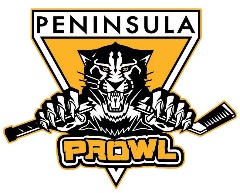 Agenda:  PYHA BOD Meeting 4/27/20Jessica:Schedule next month’s meetingDo we want to get back on the schedule of the 3rd Monday every month? 5/18/2020?Cancelling LTP and Pond Hockey?LTP ends 5/18Pond Hockey starts 5/4Liz- checked on unused March dates?   What is being credited to Prowl account?Jessica and Mark to go through benches Thursday 4/30 to look at gear and organize.  Purchase new locks?Jessica has reached out to Chilled Ponds, St James and Richmond about possibly playing some exhibition games against them this season. Updating Prowl websiteFundraiser ideas: DasherboardsJackie- Did you get the Crerar grant email for 2020-2021 I sent?Liz: Continue dedicated goalie/player goalie pricing discussion that was begun last month